ЛАБОРАТОРНАЯ РАБОТА №14. Составление математической модели ДСАРПередаточная функция ДСАР:Для нахождения передаточной функции ДСАР нам необходимо найти период дискретизации (квантования), для этого выберем частоту из ЛАЧХ и ЛФЧХ замкнутой ЛСАР Wз.Wg=                5.653 s + 128.5---------------------------------------------------------------5.813e-007 s^4 + 0.0001569 s^3 + 0.01053 s^2 + 0.4962 s + 10.28>> bode(Wg)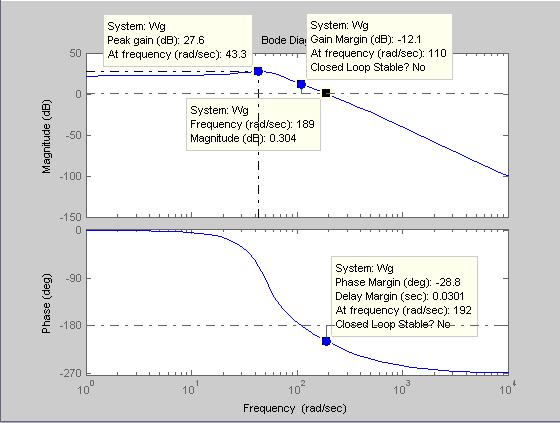 Рис.19 ЛАЧХ и ЛФЧХ замкнутой ЛСАРВыберем частоту , Для более точного квантования уменьшим период дискретизации в 2 раза: >> Wd=c2d(Wg,0.01)0.9138 z^3 + 1.357 z^2 - 1.392 z - 0.2148------------------------------------------------z^4 - 2.324 z^3 + 2.036 z^2 - 0.7264 z + 0.06731Sampling time: 0.0115. Построение ПП ДСАР. Определение показателей качества ДСАР.Построение переходной характеристики:>> step(Wd,Wg)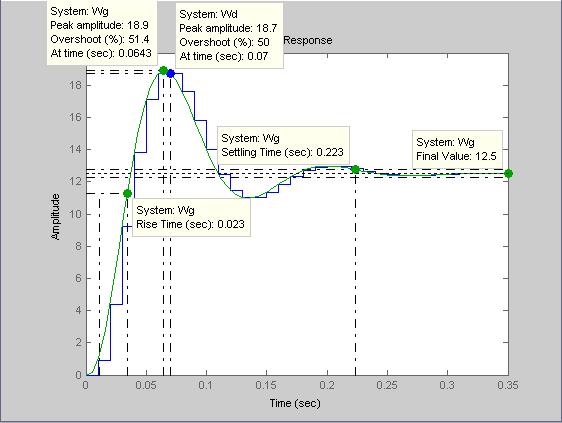 Рис.20 Переходная характеристика ДСАР и  переходная характеристика ЛСАР.  Определим показатели качества:Характер процесса: колебательныйВремя регулирования: Длительность фронта: Установившееся значение: Перерегулирование Построение ЛАЧХ и ЛФЧХ:Для построения ЛАЧХ и ЛФЧХ найдем передаточную функцию разомкнутой ДСАР по аналогии с нахождением передаточной функции замкнутой ДСАРWr=                   0.4522 s + 10.28--------------------------------------------------5.813e-007 s^3 + 0.0001569 s^2 + 0.01053 s + 0.044Wd=c2d(Wr,0.01) Transfer function:18.25 z^2 - 6.565 z - 6.355------------------------------------z^3 - 1.505 z^2 + 0.5951 z - 0.06731Sampling time: 0.01Построим ЛАЧХ и ЛФЧХ: >> margin(Wd)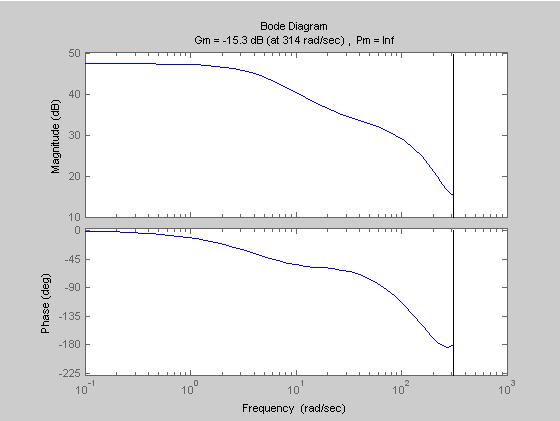 Рис. 21 ЛАЧХ и ЛФЧХ  ДСАР и  запасы устойчивостиНа графике видно, что запас по фазе , а запас по амплитуде  Построение АФЧХ:Построим годограф Найквиста>> nyquist(Wd)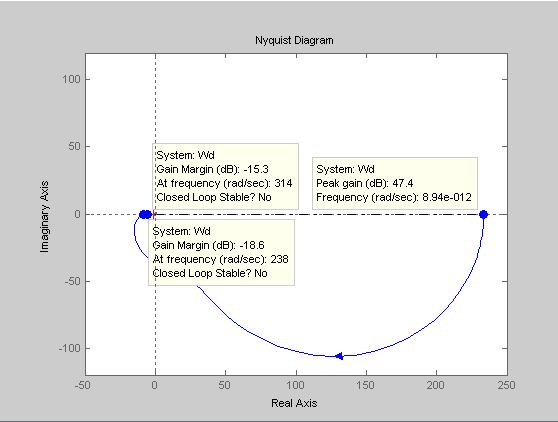 Рис. 22 АФЧХ и запасы устойчивостиНа графике видно, что запас по фазе , а запас по амплитуде 